          Oznámenie o organizovaní verejného športového podujatia           podľa § 3 ods. 4 všeobecne záväzného nariadenia o úprave niektorých podmienok pri                                  organizovaní verejných športových podujatí (ďalej len „VZN“)Oznámenie je potrebné doručiť na adresu Obecný úrad Lozorno, 900 55 Lozorno, Hlavná 1  alebo elektronicky na emailovú adresu obec@lozorno.sk Oznámenie o organizovaní verejného športového podujatia podľa § 3 ods. 4 VZN(vysvetlivky k formuláru)VYSVETLENIE POJMOV:zákon – zákon č. 1/2014 Z. z. organizovaní verejných športových podujatí v znení neskorších predpisov VZN – všeobecne záväzné nariadenie Obce Lozorno o úprave niektorých podmienok pri organizovaní verejných športových podujatí podujatie – verejné športové podujatie; podujatie sa považuje za verejné, ak je prístupné pre individuálne neurčených divákovúčastník podujatia – fyzická osoba, ktorá sa z dôvodu konania podujatia zdržiava na mieste konania podujatia alebo v jeho blízkosti, premiestňuje sa k miestu konania podujatia alebo odchádza z miesta konania podujatia, najmä 1. divák, 2. osoba, ktorá sa na podujatí zúčastňuje v súvislosti s výkonom športovej činnosti, 3. osoba, ktorá sa na podujatí zúčastňuje v súvislosti s organizovaním podujatiasubjekt verejného práva  – orgán verejnej správy,  obec alebo mesto, samosprávny kraj alebo orgán verejnej správy alebo moci, verejnoprávna korporácia alebo ústav Dôležité ustanovenia VZN:Oznamovacia povinnosť sa nevzťahuje (t. j. netreba ani zasielať formulár) na organizátora podujatia, ktoré sa má konať na športovisku v areáli alebo objekte ŠK Lozorno na Športovom námestí alebo v objekte CK Lozorno  na Zvončínskej ulici,  na ktorom sa predpokladá účasťnajviac 30 účastníkov,najviac 150 účastníkov, ak je organizátorom výlučne verejnoprávny subjekt.V prípade podujatí s vyšším predpokladaným počtom účastníkov alebo podujatí konaných mimo uvedené miesta platí oznamovacia povinnosť v tomto zúženom rozsahu:1.	ak sa predpokladá účasť najviac 200 účastníkov, v oznámení treba uviesťnázov, druh a účel podujatia,deň a čas konania podujatia,miesto konania podujatia,označenie organizátora podujatia a adresu jeho sídla, miesta podnikania, trvalého pobytu alebo obdobného pobytu.2.	ak sa predpokladá účasť viac ako 200 účastníkov (a menej ako 300), v oznámení treba uviesťúdaje uvedené v odseku 1,predpokladaný počet divákov,predpokladaný počet osôb, ktoré sa na podujatí zúčastňujú v súvislosti s výkonom športovej činnosti.Dôležité ustanovenia zákona ohľadom oznámenia:Organizátor podujatia je povinný v písomnej forme alebo v elektronickej forme oznámiť zámer organizovať podujatie obci . Ak sa má podujatie konať na území niekoľkých obcí, je potrebné jeho konanie oznámiť každej z nich. Oznámenie podáva organizátor podujatia pred konaním podujatia, najneskôra) 10 dní,b) 15 dní, ak ide o podujatie s osobitným režimom alebo medzinárodné podujatie, aleboc) 30 dní, ak sa má podujatie konať mimo športového zariadenia.Ak ide o podujatie s osobitným režimom alebo medzinárodné podujatie, organizátor podujatia podáva oznámenie aj príslušnému útvaru Policajného zboru a príslušnému športovému zväzu.Zmeny údajov uvedených v oznámení podľa odseku 3 je organizátor podujatia povinný oznámiť obci Lozorno  bezodkladne. Ak ide o podujatie s osobitným režimom alebo medzinárodné podujatie, zmeny údajov organizátor podujatia oznamuje aj príslušnému útvaru Policajného zboru a príslušnému športovému zväzu.Obec Lozorno  rozhodne o zákaze podujatia, ak sa jeho konanie riadne neoznámilo obci  a jeho konanie by bolo v zásadnom rozpore so záujmami chránenými zákonom.Na podujatie, ktorého organizátorom je právnická osoba alebo fyzická osoba podnikateľ a účastníkmi podujatia sú fyzické osoby, ktoré sú v právnom vzťahu k organizátorovi podujatia, najmä členskom, žiackom, študentskom, pracovnoprávnom, služobnom a blízke osoby týchto osôb, sa ustanovenia zákona nevzťahujú (t. j. nemajú ani oznamovaciu povinnosť). To neplatí, ak ide o podujatie s osobitným režimom alebo o podujatie konané mimo športového zariadenia.FORMULÁR „Oznámenie o organizovaní verejného športového podujatia“Všeobecné informácie údaje odporúčame písať obyčajným prednastaveným písmom (t. j. nie tučným „bold“), v príslušnom políčku (spravidla v pravom stĺpci)políčka označené ako „Poznámka“ slúžia na uvedenie ďalších dôležitých prípadne vysvetľujúcich informáciíak je možnosť výberu (áno / nie), uvedie sa správna možnosť (buď „ÁNO“ alebo „NIE“)údaje, ktoré organizátor nie je povinný vyplniť, možno nechať nevyplnené alebo príslušné políčka preškrtnúťz praktických dôvodov možno požadované informácie uviesť aj v prílohe k oznámeniu (v takom prípade odporúčame v príslušnom políčku uviesť aj odkaz na prílohu)položky „Názov, druh a účel podujatia“Názov podujatia – oficiálny prípadne aj neoficiálny názov podujatiaDruh a účel podujatia – podľa § 2 písm. a) zákona sa podujatím rozumie športová súťaž, stretnutie, turnaj, preteky, turistické podujatie alebo iné podujatie spojené s pohybovo-rekreačnou aktivitou fyzických osôb v oblasti telesnej kultúry; v rámci druhu podujatia možno vo všeobecnosti určiť aj vekovú kategóriu súťažiacichpoložky „Osobitné označenie podujatia“rizikové podujatie – podľa § 2 písm. c) zákona ide o podujatie označené za rizikové organizátorom podujatia, športovým zväzom, obcou (mestom Košice) alebo Policajným zborom z dôvodu hrozby narušenia verejného poriadku alebo ohrozenia bezpečnosti, zdravia, mravnosti, majetku alebo životného prostrediapodujatie s osobitným režimom – podľa § 2 písm. d) zákona sa týmto podujatím rozumie: (1) rizikové podujatie, alebo (2) futbalové stretnutie alebo hokejové stretnutie dvoch najvyšších súťaží v kategórii dospelých alebo posledné štyri kolá pohárových súťaží vo futbale a hokeji v kategórii dospelých, alebo (3) podujatie, na ktorom sa predpokladá účasť 4 000 a viac divákov, alebo (4) podujatie, na ktorom sa predpokladá viac ako 90 % obsadenia športového zariadenia s kapacitou 2 000 a viac divákovpodujatie mimo športového zariadenia – podľa § 2 písm. g) sa športovým zariadením rozumie pozemok, vyznačený turistický chodník, stavba, vodná plocha alebo ich súbor a priľahlé priestory, ktoré slúžia výhradne alebo prevažne na konanie podujatímedzinárodné podujatie – podľa § 2 písm. b) zákona ide o podujatie, na ktorom sú zúčastnené družstvá alebo viacerí športovci z rôznych štátov; za medzinárodné podujatie sa nepovažuje podujatie, v ktorom športovci so štátnou príslušnosťou iného štátu súťažia za športové kluby so sídlom na území Slovenskej republiky alebo podujatie, ktoré národný športový zväz označil ako domáce podujatiepoznámka – v poznámke možno bližšie špecifikovať okolnosti, na základe ktorých podujatie patrí do príslušnej kategórie podujatia s „osobitným označením“položky „Základné informácie o podujatí“deň a čas – časom podujatia sa rozumie čas, od ktorého organizátor podujatia umožní divákom vstup na miesto konania podujatia do času opustenia miesta konania podujatia všetkými divákmi; ak sa podujatie koná mimo športového zariadenia, do času ukončenia podujatia organizátorom podujatia; pri celodennom alebo viacdennom podujatí sa uvedie aj program a časový harmonogram priebehu podujatia  [§ 4 ods. 3 písm. c)]miesto konania – pri podujatí, ktoré sa koná mimo športového zariadenia, sa uvedie aj presný popis pozemkov alebo iných priestorov, kde sa má podujatie konať [§ 4 ods. 3 písm. d)]predpokladaný počet divákov – medzi divákov sa nepočítajú osoby, ktoré sa na podujatí zúčastňujú v súvislosti s výkonom športovej činnosti (športovci) ani v súvislosti s organizovaním podujatia (napr. usporiadatelia, dobrovoľníci a pod.) – je to potrebné uviesť len v prípade, ak sa predpokladá účasť viac ako 200 účastníkovpredpokladaný počet osôb, ktoré sa na podujatí zúčastňujú v súvislosti s výkonom športovej činnosti – počet súťažiacich osôb – je to potrebné uviesť len v prípade, ak sa predpokladá účasť viac ako 200 účastníkovpoložky „Organizátor“organizátor – podľa § 3 zákona organizátorom podujatia môže byť právnická osoba, fyzická osoba podnikateľ alebo fyzická osoba; možno uviesť aj ďalšie kontaktné údaje na organizátora (napr. v poznámke)položky „Počet príloh a podpis organizátora“Organizátor uvedie počet príloh, ktoré predkladá spolu s oznámením. Zároveň sa uvedie meno a priezvisko (funkcia) osoby konajúcej za organizátora, ktorá svojim podpisom potvrdí správnosť a úplnosť údajov. Ak sa oznámenie zasiela elektronicky (prostredníctvom elektronickej pošty), políčko určené na podpis (príp. pečiatku) môže ostať nevyplnené.NÁZOV, DRUH A ÚČEL PODUJATIANÁZOV, DRUH A ÚČEL PODUJATIANÁZOV, DRUH A ÚČEL PODUJATIANÁZOV, DRUH A ÚČEL PODUJATIANÁZOV, DRUH A ÚČEL PODUJATIANÁZOV, DRUH A ÚČEL PODUJATIANÁZOV, DRUH A ÚČEL PODUJATIANÁZOV, DRUH A ÚČEL PODUJATIANÁZOV, DRUH A ÚČEL PODUJATIANázovDruh a účel podujatiaOSOBITNÉ OZNAČENIE PODUJATIAOSOBITNÉ OZNAČENIE PODUJATIAOSOBITNÉ OZNAČENIE PODUJATIAOSOBITNÉ OZNAČENIE PODUJATIAOSOBITNÉ OZNAČENIE PODUJATIAOSOBITNÉ OZNAČENIE PODUJATIAOSOBITNÉ OZNAČENIE PODUJATIAOSOBITNÉ OZNAČENIE PODUJATIAOSOBITNÉ OZNAČENIE PODUJATIAKategória podujatiaKategória podujatiaKategória podujatiaKategória podujatiaáno / nieáno / niePoznámkaPoznámkaPoznámkarizikové podujatierizikové podujatierizikové podujatierizikové podujatiepodujatie s osobitným režimompodujatie s osobitným režimompodujatie s osobitným režimompodujatie s osobitným režimompodujatie mimo športového zariadeniapodujatie mimo športového zariadeniapodujatie mimo športového zariadeniapodujatie mimo športového zariadeniamedzinárodné podujatiemedzinárodné podujatiemedzinárodné podujatiemedzinárodné podujatieZÁKLADNÉ INFORMÁCIE O PODUJATÍZÁKLADNÉ INFORMÁCIE O PODUJATÍZÁKLADNÉ INFORMÁCIE O PODUJATÍZÁKLADNÉ INFORMÁCIE O PODUJATÍZÁKLADNÉ INFORMÁCIE O PODUJATÍZÁKLADNÉ INFORMÁCIE O PODUJATÍZÁKLADNÉ INFORMÁCIE O PODUJATÍZÁKLADNÉ INFORMÁCIE O PODUJATÍZÁKLADNÉ INFORMÁCIE O PODUJATÍDeň a časDeň a časDeň a časDeň a časMiesto konaniaMiesto konaniaMiesto konaniaMiesto konaniaPredpokladaný počet divákovPredpokladaný počet divákovPredpokladaný počet divákovPredpokladaný počet divákovPredpokladaný počet osôb, ktoré sa na podujatí zúčastňujú v súvislosti s výkonom športovej činnostiPredpokladaný počet osôb, ktoré sa na podujatí zúčastňujú v súvislosti s výkonom športovej činnostiPredpokladaný počet osôb, ktoré sa na podujatí zúčastňujú v súvislosti s výkonom športovej činnostiPredpokladaný počet osôb, ktoré sa na podujatí zúčastňujú v súvislosti s výkonom športovej činnostiORGANIZÁTORORGANIZÁTORORGANIZÁTORORGANIZÁTORORGANIZÁTORORGANIZÁTORORGANIZÁTORORGANIZÁTORORGANIZÁTORORGANIZÁTOR(identifikačné údaje)ORGANIZÁTOR(identifikačné údaje)názov:názov:názov:názov:názov:ORGANIZÁTOR(identifikačné údaje)ORGANIZÁTOR(identifikačné údaje)adresa:adresa:adresa:adresa:adresa:Poznámka:Poznámka:POČET PRÍLOH A PODPIS ORGANIZÁTORAPOČET PRÍLOH A PODPIS ORGANIZÁTORAPOČET PRÍLOH A PODPIS ORGANIZÁTORAPOČET PRÍLOH A PODPIS ORGANIZÁTORAPOČET PRÍLOH A PODPIS ORGANIZÁTORAPOČET PRÍLOH A PODPIS ORGANIZÁTORAPOČET PRÍLOH A PODPIS ORGANIZÁTORAPOČET PRÍLOH A PODPIS ORGANIZÁTORAPOČET PRÍLOH A PODPIS ORGANIZÁTORAPočet príloh oznámenia o organizovaní verejného športového podujatia:Počet príloh oznámenia o organizovaní verejného športového podujatia:Počet príloh oznámenia o organizovaní verejného športového podujatia:Počet príloh oznámenia o organizovaní verejného športového podujatia:Počet príloh oznámenia o organizovaní verejného športového podujatia:Počet príloh oznámenia o organizovaní verejného športového podujatia:Počet príloh oznámenia o organizovaní verejného športového podujatia:Počet príloh oznámenia o organizovaní verejného športového podujatia:Vyhlasujem, že všetky údaje uvedené v tomto oznámení (vrátane príloh) sú správne a úplné.Zmenu údajov uvedených v oznámení oznámiť bezodkladne.Vyhlasujem, že všetky údaje uvedené v tomto oznámení (vrátane príloh) sú správne a úplné.Zmenu údajov uvedených v oznámení oznámiť bezodkladne.Vyhlasujem, že všetky údaje uvedené v tomto oznámení (vrátane príloh) sú správne a úplné.Zmenu údajov uvedených v oznámení oznámiť bezodkladne.Vyhlasujem, že všetky údaje uvedené v tomto oznámení (vrátane príloh) sú správne a úplné.Zmenu údajov uvedených v oznámení oznámiť bezodkladne.Vyhlasujem, že všetky údaje uvedené v tomto oznámení (vrátane príloh) sú správne a úplné.Zmenu údajov uvedených v oznámení oznámiť bezodkladne.Vyhlasujem, že všetky údaje uvedené v tomto oznámení (vrátane príloh) sú správne a úplné.Zmenu údajov uvedených v oznámení oznámiť bezodkladne.Vyhlasujem, že všetky údaje uvedené v tomto oznámení (vrátane príloh) sú správne a úplné.Zmenu údajov uvedených v oznámení oznámiť bezodkladne.Vyhlasujem, že všetky údaje uvedené v tomto oznámení (vrátane príloh) sú správne a úplné.Zmenu údajov uvedených v oznámení oznámiť bezodkladne.Vyhlasujem, že všetky údaje uvedené v tomto oznámení (vrátane príloh) sú správne a úplné.Zmenu údajov uvedených v oznámení oznámiť bezodkladne.Meno a priezvisko (funkcia) osoby konajúcej za organizátora:Meno a priezvisko (funkcia) osoby konajúcej za organizátora:Meno a priezvisko (funkcia) osoby konajúcej za organizátora:Dátum:Dátum:Podpis (odtlačok pečiatky)Podpis (odtlačok pečiatky)Podpis (odtlačok pečiatky)Podpis (odtlačok pečiatky)Podpis (odtlačok pečiatky)Podpis (odtlačok pečiatky)Podpis (odtlačok pečiatky)Podpis (odtlačok pečiatky)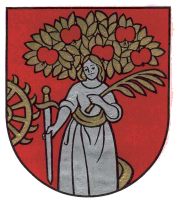 